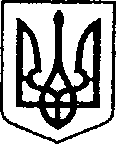                                                                УКРАЇНА                                   ЧЕРНІГІВСЬКА ОБЛАСТЬН І Ж И Н С Ь К А    М І С Ь К А    Р А Д А                                              28 сесія VIII скликання                                       Р І Ш Е Н Н Я                   Від  09 лютого 2023 р.                     м. Ніжин                                   № 40-28/2023 Про продаж земельних ділянокнесільськогосподарського призначення власникам об’єктів нерухомогомайна, розміщеного на цих ділянках                Відповідно до  статей 25, 26, 42, 59, 60  та 73 Закону України «Про місцеве самоврядування в Україні», Земельного кодексу України, Регламенту Ніжинської міської ради Чернігівської області, затвердженого рішенням Ніжинської міської ради Чернігівської області VIII скликання від 27 листопада 2020 року № 3-2/2020 (зі змінами), постанови Кабінету Міністрів України «Про експертну грошову оцінку земельних ділянок» від 11.10.2002р. № 1531, на виконання п.4 рішення Ніжинської міської ради від  11.10.2022р.  № 44-25/2022  «Про внесення в перелік земельних ділянок несільськогосподарського призначення, що підлягають продажу власникам об’єктів нерухомого майна, розміщеного на цих ділянках», рішення Ніжинської міської ради від  11.10.2022р.  № 51-25/2022  «Про внесення в перелік земельних ділянок несільськогосподарського призначення, що підлягають продажу власникам об’єктів нерухомого майна, розміщеного на цих ділянках», рішення Ніжинської міської ради від  11.10.2022р.  № 54-25/2022  «Про внесення в перелік земельних ділянок несільськогосподарського призначення, що підлягають продажу власникам об’єктів нерухомого майна, розміщеного на цих ділянках»,  міська рада вирішила:           1.  Погодити експертну грошову оцінку земельної ділянки площею                    0,2806 га, кадастровий номер 7410400000:03:020:0007, яка використовується для розміщення нежитлової будівлі, яка є власністю фізичної особи-підприємця Поливка Станіслава Володимировича, за адресою: Чернігівська обл.,  м. Ніжин, вул. Носівський шлях, 21,  в сумі 168 492 грн. 00 коп. (сто шістдесят вісім тисяч  чотириста дев’яносто дві гривні 00 копійок) відповідно до висновку оцінювача про вартість земельної ділянки, виконаного ФОП  Колишкіною О.В. від 22.12.2022р.         1.1. Затвердити ціну продажу земельної ділянки площею 0,2806 га, кадастровий номер 7410400000:03:020:0007, яка використовується для розміщення нежитлової будівлі, яка є власністю фізичної особи-підприємця Поливка Станіслава Володимировича  згідно договору купівлі-продажу  нежитлової будівлі від 18.12.2021р. № 1018, за адресою: Чернігівська обл.,                     м. Ніжин, вул. Носівський шлях, 21,  на рівні експертної грошової оцінки земельної ділянки в сумі  168 492 грн. 00 коп. (сто шістдесят вісім тисяч чотириста дев’яносто дві гривні 00 копійок).       1.2. Продати фізичній особі-підприємцю Поливку Станіславу Володимировичу земельну ділянку для розміщення та експлуатації основних, підсобних і допоміжних будівель та споруд підприємствами, що пов'язані з користуванням надрами,  площею 0,2806 га, кадастровий номер 7410400000:03:020:0007,  за адресою: Чернігівська обл.,  м. Ніжин, вул. Носівський шлях, 21, яка використовується для розміщення нежитлової будівлі, яка є власністю фізичної особи-підприємця Поливка Станіслава Володимировича  згідно договору купівлі-продажу  нежитлової будівлі від 18.12.2021р. № 1018, за  168 492 грн. 00 коп. (сто шістдесят вісім тисяч чотириста дев’яносто дві гривні 00 копійок).                  					Авансовий внесок в розмірі 113 412 грн. 85 коп. (сто тринадцять тисяч чотири ста дванадцять гривень 85 копійок) зарахувати до ціни продажу земельної ділянки.                Різниця між ціною продажу земельної ділянки та авансовим внеском у розмірі   55 079 грн. 15 коп. (п’ятдесят п’ять тисяч сімдесят дев’ять гривень 15 копійок)  сплачується на рахунок бюджету Ніжинської  територіальної громади до моменту підписання договору купівлі-продажу земельної ділянки.            2.  Погодити експертну грошову оцінку земельної ділянки площею                    0,3000 га, кадастровий номер 7410400000:06:002:0034, яка використовується для розміщення нежитлових будівель, які є власністю  приватного підприємства «Хомбуд», за адресою: Чернігівська обл.,  м. Ніжин, провул. Базовий, 1,  в сумі                   191 046 грн. 00 коп. (сто дев’яносто одна тисяча сорок шість гривень 00 копійок) відповідно до висновку оцінювача про вартість земельної ділянки, виконаного ТОВ ЕКФ  «Десна-Експерт»  від 12.12.2022р.          2.1.  Затвердити ціну продажу земельної ділянки площею 0,3000 га, кадастровий номер 7410400000:06:002:0034, яка використовується для розміщення нежитлових будівель, які є власністю  приватного підприємства «Хомбуд» згідно витягу з Державного реєстру речових  прав на нерухоме майно про реєстрацію права власності від 22.02.2021р., номер запису про право власності/довірчої власності: 40721546, за адресою: Чернігівська обл.,  м. Ніжин, провул. Базовий, 1,  на рівні експертної грошової оцінки земельної ділянки в сумі  191 046 грн. 00 коп. (сто дев’яносто одна тисяча сорок шість гривень 00 копійок).         2.2. Продати приватному підприємству «Хомбуд» земельну ділянку для розміщення та експлуатації основних, підсобних і допоміжних  будівель та споруд будівельних організацій та підприємств,  площею 0,3000 га, кадастровий номер 7410400000:06:002:0034,  за адресою: Чернігівська обл., м. Ніжин, провул. Базовий, 1, яка використовується для розміщення нежитлових будівель, які є власністю  приватного підприємства «Хомбуд» згідно витягу з Державного реєстру речових  прав на нерухоме майно про реєстрацію права власності від 22.02.2021р., номер запису про право власності/довірчої власності: 40721546, за  191 046 грн. 00 коп. (сто дев’яносто одна тисяча сорок шість гривень 00 копійок).         Авансовий внесок в розмірі 111 700 грн. 20 коп. (сто одинадцять тисяч сімсот  гривень 20 копійок)  зарахувати до ціни продажу земельної ділянки.                Різниця між ціною продажу земельної ділянки та авансовим внеском у розмірі  79 345 грн. 80 коп. (сімдесят дев’ять тисяч триста сорок п’ять гривень 80 копійок) сплачується на рахунок бюджету Ніжинської  територіальної громади до моменту підписання договору купівлі-продажу земельної ділянки.              2.3. Припинити договір оренди земельної ділянки від 26.01.2022р.,                                                                                                                                                                                                                                                                                                                                                                                                                                                                                                                                                                                                                                                                                                                                                                                                                                                                                                                                                                                                                                                                                                                                                                                                                                                                                                                                                                                                                                                                                                                                                                                                                                                                                                                                                                                                                                                                                                                                                                                                                                                                                                                                                                                                                                                                                                                                                                                                                                                                                                                                                                                                                                                                                                                                                                                                                                                                                                                                                                                                                                                                                                                                                                                                                                                                                                                                                                                                                                                                                                                                                                                                                                                                                                                                                                                                                                                                                                                                                                                                                                                                                                                                                                                                                                                                                                                                                                                                                                                                                                                                                                                                                                                                                                                                                                                                                                                                                                                                                                                                                                                                                                                                                                                                                                                                                                                                                                                                                                                                                                                                                                                                                                                                                                                                                                                                                                                                                                                                                                                                                                                                                                                                                                                                                                                                                                                                                                                                                                                                                                                                                                                                                                                                                                                                                                                                                                                                                                                                                                                                                                                                                                                                                                                                                                                                                                                                                                                                                                                                                                                                                                                                                                                                                                                                                                                                                                                                                                                                                                                                                                                                                                                                                                                                                                                                                                                                                                                                                                                                                                                          з  приватним підприємством «Хомбуд» та внесений до Державного реєстру  речових прав на нерухоме  майно  27.01.2022 року,  номер запису про інше речове право: 46396242,  у зв’язку з поєднанням в одній особі власника земельної ділянки та орендаря з моменту підписання акту прийому передачі земельної ділянки.          Пункт 3 щодо погодження експертної грошової оцінки, затвердження ціни продажу земельної ділянки та продажу Приватному акціонерному товариству «Ніжинська меблева фабрика»  земельної ділянки для розміщення та експлуатації основних, підсобних і допоміжних  будівель та споруд підприємств переробної, машинобудівної та іншої промисловості,  площею 3,6003 га, кадастровий номер 7410400000:02:005:0053,  за адресою: Чернігівська обл., м. Ніжин, Липіврізька, 53, яка використовується для розміщення комплексу нежитлових будівель, які є власністю приватного  акціонерного товариства «Ніжинська меблева фабрика» згідно свідоцтва про право власності на нерухоме майно серія ЯЯЯ №144414  від 11.07.2007 року,  за  2 088 137 грн. 00 коп. (два мільйони вісімдесят вісім тисяч сто тридцять сім гривень 00 коп. відповідно до висновку оцінювача про вартість земельної ділянки, виконаного ПП «Десна-Експерт-М» від 12.12.2022р. знято з порядку денного відповідно до  ч. 2 ст. 29 Регламенту Ніжинської міської ради Чернігівської області VIII скликання.             4.  Начальнику Управління комунального майна та земельних відносин Ніжинської міської ради  Онокало  І.А. забезпечити оприлюднення даного рішення на офіційному сайті Ніжинської міської ради протягом п’яти робочих днів з дня його прийняття.                         5.  Організацію виконання даного рішення покласти на першого заступника міського голови з питань діяльності виконавчих органів ради Вовченка Ф.І. та  управління комунального майна та земельних відносин Ніжинської міської ради (Онокло І.А.).               6.   Контроль за виконанням даного рішення покласти на постійну комісію міської ради  з питань регулювання земельних відносин, архітектури, будівництва та охорони навколишнього середовища (голова комісії Глотко В.В.).      Міський голова                                                                   Олександр  КОДОЛА